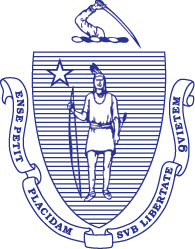 Capital Debt Affordability CommitteeNotice of Public MeetingWednesday, October 11, 2017, 2 pmState House, Room 373, Boston, MAReview and vote on minutes from September 12 meetingPresent debt affordability model and projectionsDebt serviceOutstanding principalEffect on discretionary budgetStatutory Debt LimitReview affordability ratios in comparison with other statesReview and discuss long-term fiscal assumptions